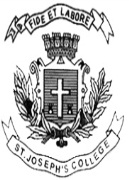  ST. JOSEPH’S COLLEGE (AUTONOMOUS), BENGALURU-27B.S.W - IV SEMESTERSEMESTER EXAMINATION: JULY 2022SUPPPLEMENTARY EXAMINATIONSW 4116 - Community OrganisationTime- 2 ½ hrs		                                     	               Max Marks-70This question paper contains ONE printed page and ONE partPART AAnswer any five questions						5 x 14 = 70	Explain the principles of community organisation. Explain Saul Alinsky and Rothman’s Models of community organisation.Write a brief note on some of the social movements in the present context which have rooted through community mobilisation and help build strong resistance against the oppressor or systems.“Human rights is an important subject that social workers must be well acquainted with”. How can advocacy be used in aiding the marginalised section in community upliftment?Explain the phases in community organisation.What is conflict resolution? Mention the different types and approaches to conflict resolution.Bring out the significant changes in the  era of community organisation in UK, USA and India.